附表二 硕士答辩会情况表东南大学硕士学位论文答辩会情况表欢 迎 旁 听!学位论文评审导师审核表注: 该表用于学位论文评审意见需导师审核时用，答辩前请将此表附于表二后。硕士生学号、姓名硕士生学号、姓名170217 宋爽170217 宋爽导师姓名、职称导师姓名、职称导师姓名、职称李哲 副教授李哲 副教授论文字数论文字数6.7万6.7万所 在 院 系所 在 院 系所 在 院 系建筑学院景观学系建筑学院景观学系研究方向研究方向园林与景观设计园林与景观设计园林与景观设计园林与景观设计园林与景观设计园林与景观设计园林与景观设计论文题目论文题目基于智慧园林理念的当代科创园区景观智能化系统建构研究——以南京六合科创园为例基于智慧园林理念的当代科创园区景观智能化系统建构研究——以南京六合科创园为例基于智慧园林理念的当代科创园区景观智能化系统建构研究——以南京六合科创园为例基于智慧园林理念的当代科创园区景观智能化系统建构研究——以南京六合科创园为例基于智慧园林理念的当代科创园区景观智能化系统建构研究——以南京六合科创园为例基于智慧园林理念的当代科创园区景观智能化系统建构研究——以南京六合科创园为例基于智慧园林理念的当代科创园区景观智能化系统建构研究——以南京六合科创园为例答辩日期开始时间答辩日期开始时间2020.7.820：00答辩地点答辩地点答辩地点https://us02web.zoom.us/j/会议ID号64805331177会议密码：625751https://us02web.zoom.us/j/会议ID号64805331177会议密码：625751https://us02web.zoom.us/j/会议ID号64805331177会议密码：625751答 辩 委 员 会 成 员职 务姓名职称职称是否硕导是否硕导是否硕导工作单位答 辩 委 员 会 成 员主 席刘小钊教授级高工教授级高工是是是江苏省规划院答 辩 委 员 会 成 员委    员徐宁副教授副教授是是是东南大学答 辩 委 员 会 成 员委    员袁旸洋副教授副教授是是是东南大学答 辩 委 员 会 成 员委    员答 辩 委 员 会 成 员委    员答 辩 委 员 会 成 员答辩秘书周详讲师讲师176015504011760155040117601550401东南大学论文修改情况说明:本人对照评委意见，对论文进行了认真修改。对照盲审评阅人1提出的设计文本中出现设计单位名称以及“景观智能化系统建构”的系统体现较弱等意见，取消了设计图件中无关单位名称，对文章第三章“科创园区景观智能化系统建构研究”部分进行了修改，对系统整体的运行机制建构表述进行了优化。对照盲审评阅人2提出的研究内容与研究意义写作方式、科创园区与智慧园林的逻辑关系以及1.5与1.6标题重复等意见，对论文第一章研究内容及研究意义文字表述进行优化；对第三章中“智慧园林视角下的当代科创园区景观”部分进行修改，增加科创园区景观与智慧园林的适配度分析部分内容，加强二者之间的逻辑联系；修改重复标题，将1.6改为“拟解决的问题”。导师审核意见:学位论文经过相应的修改后,已达到(博士\硕士)学位论文的要求, 同意组织答辩。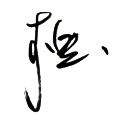 导师签名:2020年 7 月 7 日